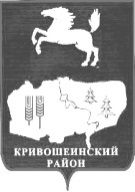 АДМИНИСТРАЦИЯ КРИВОШЕИНСКОГО РАЙОНА ПОСТАНОВЛЕНИЕ13.04.2020                                                                                                                            № 209с. КривошеиноТомской областиОб   определении   размера    вреда,    причиняемого тяжеловесными и (или) крупногабаритными транспортными     средствами,    в случае движенияпо  автомобильным дорогам      местного     значения вне границ населенных пунктов в границах муниципального образования Кривошеинский районВ соответствии с пунктом 7 статьи 13, пунктом 3 части 9 статьи 31 Федерального закона от 08 ноября 2007 года № 257-ФЗ «Об автомобильных дорогах и о дорожной деятельности в Российской Федерации и о внесении изменений в отдельные законодательные акты Российской Федерации», постановлением Правительства Российской Федерации от 16 ноября 2009 года № 934 «О возмещении вреда, причиняемого транспортными средствами, осуществляющими перевозки тяжеловесных грузов по автомобильным дорогам Российской Федерации», Федеральным законом от 13 июля  2015 года № 248-ФЗ «О внесении изменений в Федеральный закон «Об автомобильных дорогах и дорожной деятельности в Российской Федерации и о внесении изменений в отдельные законодательные акты Российской Федерации», Уставом муниципального образования Кривошеинский район          ПОСТАНОВЛЯЮ:   1.Определять размер вреда, причиняемого тяжеловесными и (или)крупногабаритными транспортными средствами, в случае движения по автомобильным дорогам местного значения муниципального образования Кривошеинский район, согласно Приложению к настоящему постановлению.2. Опубликовать настоящее постановление в газете «Районные вести» и разместить на официальном сайте муниципального образования Кривошеинский район в информационно-телекоммуникационной сети «Интернет».3. Настоящее постановление вступает в силу с даты  официального опубликования.4. Контроль за исполнением настоящего постановления оставляю за собой.Глава Кривошеинского района  (Глава Администрации)                                                                                         С.А. ТайлашевДанилов Д.В.(8 38 251) 21247 Прокуратура, Сибиряков Д.В, Штоббе А.В., Данилов Д.В., ЦМБ                                                                                                      Приложение к постановлению                                                                                Администрации                                                                                               Кривошеинского района                                                                                      от13.04.2020 № 209Показатели размера вреда, причиняемого  тяжеловесными и (или)  крупногабаритными транспортными средствами при движении по автомобильным дорогам местного значения вне границ населенных пунктов в границах муниципального образования Кривошеинский районТаблица 1 Размер вреда при превышении значения предельно допустимой массы тяжеловесного и (или) крупногабаритного транспортного средства * расчет размера вреда осуществляется с применением метода математической экстраполяции значений размера вреда при превышении значения предельно допустимой массы тяжеловесного и (или) крупногабаритного транспортного средства.Таблица 2 Размер вреда при превышении значений предельно допустимых 
осевых нагрузок на каждую ось  тяжеловесного и (или) крупногабаритного транспортного средства* расчет размера вреда осуществляется с применением метода математической экстраполяции значений размера вреда при превышении значений предельно допустимых осевых нагрузок на каждую ось тяжеловесного и (или) крупногабаритного транспортного средства.№ п/пПревышение предельно допустимой массы тяжеловесного и (или) крупногабаритного транспортного средства 
(тонн) Размер вреда 
(рублей на ) 1231.До 5 2402.Свыше 5 до 7 2853.Свыше 7 до 10 3954.Свыше 10 до 15 5505.Свыше 15 до 20 7606.Свыше 20 до 25 1 0357.Свыше 25 до 30 1 3658.Свыше 30 до 35 1 7309.Свыше 35 до 40 2 15510.Свыше 40 до 45 2 67011.Свыше 45 до 50 3 25512.Свыше 50 по отдельному расчету* № п/пПревышение предельно 
допустимых осевых 
нагрузок на ось 
транспортного 
средства (процентов)Размер вреда (рублей на )Размер вреда в период временных ограничений в связи с неблагоприятными природно-климатическими условиями(рублей на )12341.До 10 9255 2602.Свыше 10 до 20 1 1207 7103.Свыше 20 до 30 2 00010 9604.Свыше 30 до 40 3 12515 1905.Свыше 40 до 50 4 10521 2606.Свыше 50 до 60 5 21527 3307.Свыше 60 по отдельному расчету* по отдельному расчету* 